3GPP TSG RAN WG1 #106-e	                                                                 R1-210XXXXe-Meeting, August 16th – 27th, 2021Agenda item:	7.2.5Source:	Moderator (Qualcomm)Title:	Summary of [106-e-NR-L1enh-URLLC-01]Document for:	Discussion and DecisionIntroductionThis document is created to facilitate the email discussion of “[106-e-NR-L1enh-URLLC-01] Issue#3: Correction on SRS resource configuration.  This email thread is triggered by the following draft CR. R1-2107318	Remaining issues on PDCCH enhancements for URLLC	Qualcomm IncorporatedExplanation of the problem In the RAN1 #105_e meeting, an agreement was made to restrict the RRCs parameters associated with the SRS resource set in srs-ResourceSetToAddModListDCI-0-2 with usage equal to “codebook” or “noncodebook” to be the same as the RRC parameters associated with the SRS resource set configured in srs-ResourceSetToAddModList with the same usage.  The purpose is to make sure that the SRS resource set configured by srs-ResourceSetToAddModListDCI-0-2 only contain a subset of SRS resources that are configured by the SRS resources set in srs-ResourceSetToAddModList. However, [1] argues that it is neither necessary nor correct to make all RRC parameters associated with the two SRS resource sets to be the same.  For example, [1] suggests to remove the restrictions of same RRC configuration for the following parameters associated with an SRS resource set configuration.srs-ResourceSetIdsrs-ResourceIdListaperiodicSRS-ResourceTriggeraperiodicSRS-ResourceTriggerListFurthermore, the following CR on TS 38.212 was proposed. For your reference, the RRC configuration for SRS resource set in Rel-16 is provided below.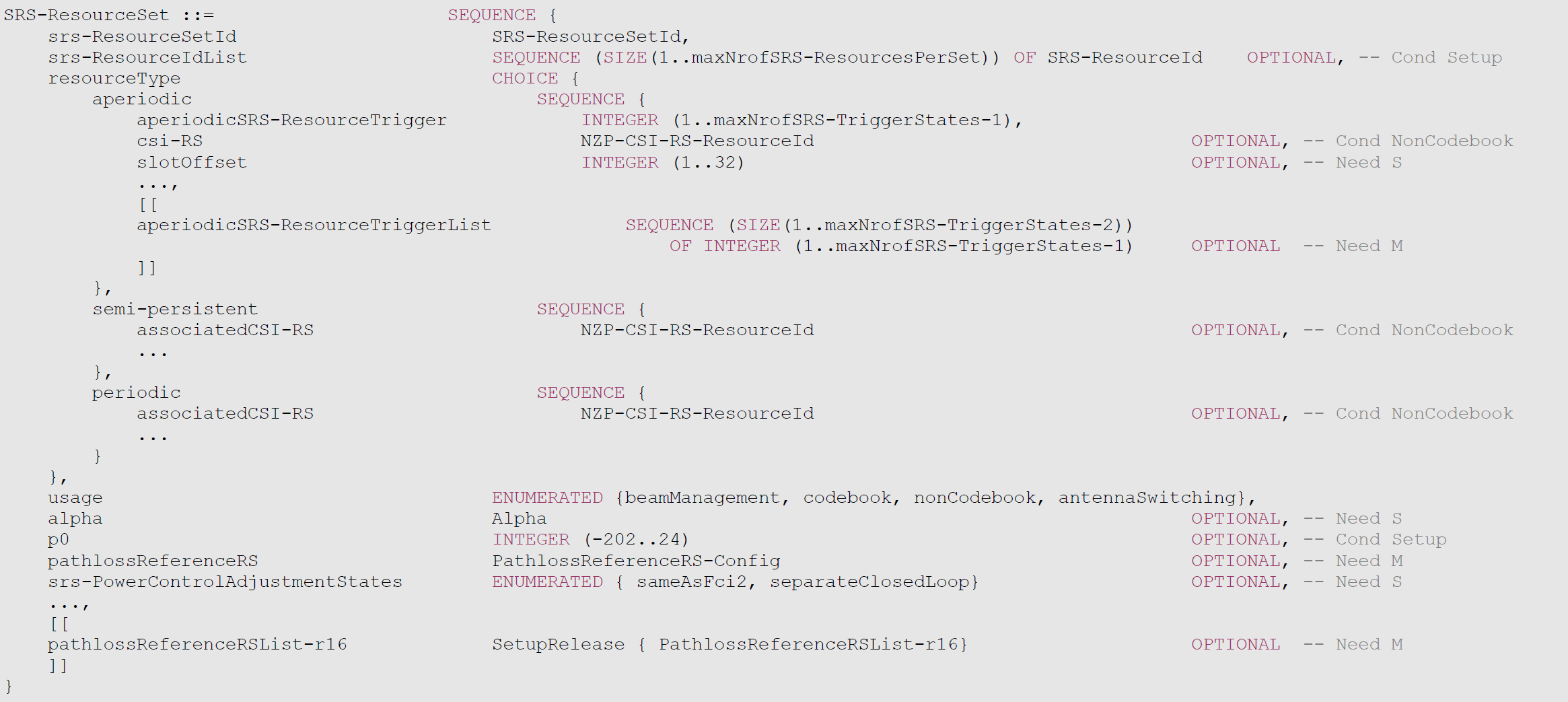 Company viewsCompanies are encouraged to provide comments on the following questions. Q1: Do you agree with the intention of the CR described in Section 2 that the RRC parameters associated with the SRS resource set configured in srs-ResourceSetToAddModListDCI-0-2 and srs-ResourceSetToAddModList with the same usage can not all be configured the same? If not, any justifications?Q2: If you answer to Q1 is yes, what are the RRC parameters that you think may or must be configured differently? Q2: If you answer to Q1 is yes, any additional comments on the CR in Section 2?ConclusionTo be added after the discussion. References R1-2107318, Remaining issues on PDCCH enhancements for URLLC, Qualcomm, 3GPP WG1 106-e, Aug 16-27, 2021. CompanyYes or NoCommentHW/HiSi[No]Tentative no support. In our view it does not seem needed to configure the parameters separately since the SRS resource set of 0_2 is intended to be a sub-set of 0_1. The specification is not broken, and this CR would be an optimization in our view. But we would like to hear the views from others.Apple[No]We have a similar understanding as Huawei. Nokia, NSBNoWe agree with Huawei/HiSi assessment there, this is regarded as some unnecessary optimization. EricssonNoOur understanding of the CRs made in RAN1#105e is similar to HW/HiSi/Apple/Nokia/NSB. The intention was that SRS resource set of DCI format 0_2 is the subset of that of 0_1, including the configurations. Before the CRs was made, it was stipulated that only a single SRS resource set can be configured for ‘codebook’, which was more restrictive. The same for ‘nonCodebook’.[1] argues that something is incorrect in current spec. But we fail to see the error case at the moment. If it is true that there is an error, we are open to correct. Maybe QC can explain better.VivoNoWe share similar views with Huawei/HiSi.Bit width of SRS request field in DCI format 0_2 is configured by RRC parameter srs-RequestDCI-0-2 instead of depending on aperiodicSRS-ResourceTrigger or aperiodicSRS-ResourceTriggerList. With a proper configuration, SRS resource sets can be triggered separately for different DCI formats.  Different configurations on aperiodicSRS-ResourceTrigger or aperiodicSRS-ResourceTriggerList are an optimization issue.  QualcommYesAt least it is incorrect to force the “srs-ResourceSetId” and “srs-ResourceIdList” to be always configured the same between the two SRS resource sets belonging to srs-ResourceSetToAddModListDCI-0-2 and srs-ResourceSetToAddModList.  For example,  “srs-ResourceSetId” must be configured differently for the two SRS resource sets configured in the two SRS resource set lists, since this index will be used by the UE to determine which SRS resource set to use once triggered by DCI format 0_1/1_1/0_2/1_2. If the two SRS resource sets are configured with the same ID, e.g., ID=1, then both srs-ResourceSetToAddModList and srs-ResourceSetToAddModList will include SRS resource set with ID=1. In this case, how should the UE know which SRS resource set is triggered by DCI 0_1/1_1, and which SRS resource set is triggered by DCI 0_2/1_2? Similarly, it is not correct to enforce srs-ResourceIdList to be always the same for the two SRS resource sets with same usage. In a typical configuration, the SRS resource set associated with  srs-ResourceSetToAddModListDCI-0-2 should contain less SRS resources as the SRS resource set associated with srs-ResourceSetToAddModList  in order to achieve a smaller DCI size for DCI 0_2 and 1_2. If we always configure the same list of SRS resources across the two SRS resource sets, how can we achieve the goal of reducing the DCI size for DCI 0_2 and 1_2? For the trigger-sate ‘aperiodicSRS-ResourceTrigger’, and ‘aperiodicSRS-ResourceTriggerList’, there is no need to configure these to be the same across the two SRS resource sets associated with the two SRS resource  set list discussed above, since these are just codepoints used by different DCI formats to trigger A-SRS transmission. But we do agree that this is an optimization for better network configuration flexibility, and the system could work without any change. SamsungNoAgree with HW/HiSi.IntelNoAgree with HW-HiSi and others that this is not an essential correction. We do not see the apparent ambiguities cited by QC – the UE would know which DCI format it has received, and subsequently, the identify the correct SRS resource based on the existing configuration, e.g., for DCI 0_2.DOCOMONoAgree with HW/HiSiZTENoAgree with most companies’ viewCompanyYes or NoCommentQualcommAs discussed above, we think that “srs-ResourceSetId” and “srs-ResourceIdList” need to be specified as exceptions as in the CR in Section 2, and ‘aperiodicSRS-ResourceTrigger’, and ‘aperiodicSRS-ResourceTriggerList’ are nice to have if we anyways need to change the spec. CompanyYes or NoComment